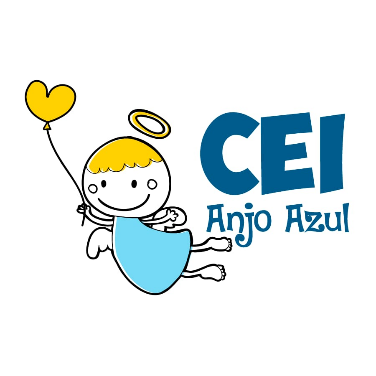 CENTRO DE EDUCAÇÃO INFANTIL ANJO AZULRua 31 de Março/nº 1508Lacerdópolis – SCCEP: 89660 000 Fone: (49) 3552 0279Coordenadora: Marizane Dall’OrsolettaE mail: ceianjoazullacerdopolis@gmail.com                     Blog: www.ceianjoazul.blogspot.comPROFESSORA: TAILA COLLETPROFESSORA AUXILIAR: ANA LÚCIA CARBOLIN DRESCHTURMA: BERÇÁRIO II15 HORAS PLATAFORMA/GRUPO WHATSAPPALGUMAS SUGESTÕES DE EXPERIÊNCIAS:SEGUNDA-FEIRA (10/08/2020) À SEXTA-FEIRA (14/08/2020).Essa semana a nossa proposta de experiências será sobre a natureza e suas maravilhas: Vamos sentir as sensações da natureza?Para isso precisamos ir até o quintal de nossa casa, fecharmos os olhos ou se preferir ficar com os olhos abertos e sentir o calor do sol, o vento, as gotas da chuva (se estiver chovendo). Vamos trabalhar em equipe?Brincando com gelo colorido: junto com a criança prepare sucos de diferentes sabores (cores), façam juntos a degustação dos sucos. Após, coloquem os sucos em forminhas de gelo e levem no congelador para que vire gelo. No dia seguinte tirem as forminhas do congelador, retirem as pedras de gelo. Com ajuda do adulto passar a pedra de gelo na língua para sentir a sensação de frio ou quente, doce ou salgado. Após fazer isso, em uma mesa ou em um piso deixar o gelo para que a criança manuseie, deslize na mesa ou piso, com movimentos amplos, e perceba que a transformação do gelo em água. (COM SUPERVISÃO DO ADULTO).Hora da história: JOÃO E O PÉ DE FEIJÃO.A criança e o pé de feijão: após a leitura da história “João e o pé de feijão”, pegue alguns feijões “mágicos” para que junto com a criança possam realizar o plantio do mesmo. Deverão plantar, regar e cuidar do feijão para que acompanhem todos os dias o crescimento dele (QUEREMOS ACOMPANHAR TAMBÉM ATRAVÉS DAS FOTINHOS QUE ENVIARÃO PARA NÓS NO GRUPO DE WHATSAPP).MATERIAIS PARA O PLANTIO: FEIJÕESCOPO DESCARTÁVELALGODÃOBORRIFADOR COM ÁGUAPEDIMOS QUE NOS MANDEM FOTO DE PELO MENOS UMA EXPERIÊNCIA REALIZADA NA SEMANA, GRATAS!QUALQUER DÚVIDA ESTAMOS A DISPOSIÇÃO VIA WHATSAPP!DESEJAMOS A TODOS UMA MARAVILHOSA SEMANA! BEIJINHOS PROF TAILA E PROF ANA.